ОБЩИЕ СВЕДЕНИЯ Учебная дисциплина «Модели и методы анализа задач логистики» изучается в пятом и шестом семестрах.Курсовая работа предусмотрена в шестом семестре.Форма промежуточной аттестации: пятый семестр – зачет с оценкой;шестой семестр – экзамен. Место учебной дисциплины в структуре ОПОПУчебная дисциплина Модели и методы анализа задач логистики относится к части программы, формируемой участниками образовательных отношений.Основой для освоения дисциплины являются результаты обучения по предшествующим дисциплинам и практикам:Программирование на языках высокого уровня;Математическое моделирование;Технологии программирования;Разработка программных приложений.Результаты обучения по учебной дисциплине, используются при изучении следующих дисциплин и прохождения практик:Математические методы обработки статистических данных;Теория принятия решений;Основы проектирования автоматизированных систем логистики.Результаты освоения учебной дисциплины в дальнейшем будут использованы при прохождении практики и выполнении выпускной квалификационной работы.ЦЕЛИ И ПЛАНИРУЕМЫЕ РЕЗУЛЬТАТЫ ОБУЧЕНИЯ ПО ДИСЦИПЛИНЕЦелями изучения дисциплины Модели и методы анализа задач логистики являются: формирование понимания роли и места методов математического программирования в управлении логистическими системами;обучение способам построения математических моделей задач управления и принятия решений в логистике;обучение основам математического аппарата, необходимого для решения практических управленческих задач;знакомство с вопросами математического моделирования логистических и технологических процессов;выработка навыков математического исследования прикладных вопросов организационного управления;формирование навыков научно-теоретического подхода к решению задач профессиональной направленности и практического их использования в дальнейшей профессиональной деятельности;формирование у обучающихся компетенции, установленной образовательной программой в соответствии с ФГОС ВО по данной дисциплине.Результатом обучения по учебной дисциплине является овладение обучающимися знаниями, умениями, навыками и опытом деятельности, характеризующими процесс формирования компетенций и обеспечивающими достижение планируемых результатов освоения учебной дисциплины.Формируемые компетенции, индикаторы достижения компетенций, соотнесённые с планируемыми результатами обучения по дисциплине:СТРУКТУРА И СОДЕРЖАНИЕ УЧЕБНОЙ ДИСЦИПЛИНЫОбщая трудоёмкость учебной дисциплины по учебному плану составляет:Структура учебной дисциплины для обучающихся по видам занятий (очная форма обучения)Структура учебной дисциплины для обучающихся по разделам и темам дисциплины: (очная форма обучения)Краткое содержание учебной дисциплиныОрганизация самостоятельной работы обучающихсяСамостоятельная работа студента – обязательная часть образовательного процесса, направленная на развитие готовности к профессиональному и личностному самообразованию, на проектирование дальнейшего образовательного маршрута и профессиональной карьеры.Самостоятельная работа обучающихся по дисциплине организована как совокупность аудиторных и внеаудиторных занятий и работ, обеспечивающих успешное освоение дисциплины. Аудиторная самостоятельная работа обучающихся по дисциплине выполняется на учебных занятиях под руководством преподавателя и по его заданию. Аудиторная самостоятельная работа обучающихся входит в общий объем времени, отведенного учебным планом на аудиторную работу, и регламентируется расписанием учебных занятий. Внеаудиторная самостоятельная работа обучающихся – планируемая учебная, научно-исследовательская, практическая работа обучающихся, выполняемая во внеаудиторное время по заданию и при методическом руководстве преподавателя, но без его непосредственного участия, расписанием учебных занятий не регламентируется.Внеаудиторная самостоятельная работа обучающихся включает в себя:подготовку к лекциям и лабораторным занятиям, зачетам, экзаменам;изучение учебных пособий;изучение разделов и тем, не выносимых на лекции;подготовку к выполнению лабораторных работ и отчетов по ним;подготовку рефератоввыполнение курсовой работы;подготовку к промежуточной аттестации в течение семестра.Самостоятельная работа обучающихся с участием преподавателя в форме иной контактной работы предусматривает групповую и индивидуальную работу с обучающимися и включает в себя:проведение индивидуальных и групповых консультаций по отдельным темам и разделам дисциплины;проведение консультаций перед экзаменом;консультации по организации самостоятельного изучения отдельных разделов и тем.Перечень разделов (тем), полностью или частично отнесенных на самостоятельное изучение с последующим контролем:Применение электронного обучения, дистанционных образовательных технологийРеализация программы учебной дисциплины с применением электронного обучения и дистанционных образовательных технологий регламентируется действующими локальными актами университета.В электронную образовательную среду перенесены отдельные виды учебной деятельности:ЭОР обеспечивают в соответствии с программой дисциплины: организацию самостоятельной работы обучающегося, включая контроль знаний обучающегося (самоконтроль, текущий контроль знаний и промежуточную аттестацию), методическое сопровождение и дополнительную информационную поддержку электронного обучения (дополнительные учебные и информационно-справочные материалы).  РЕЗУЛЬТАТЫ ОБУЧЕНИЯ ПО ДИСЦИПЛИНЕ, КРИТЕРИИ ОЦЕНКИ УРОВНЯ СФОРМИРОВАННОСТИ КОМПЕТЕНЦИЙ, СИСТЕМА И ШКАЛА ОЦЕНИВАНИЯСоотнесение планируемых результатов обучения с уровнями сформированности компетенции.ОЦЕНОЧНЫЕ СРЕДСТВА ДЛЯ ТЕКУЩЕГО КОНТРОЛЯ УСПЕВАЕМОСТИ И ПРОМЕЖУТОЧНОЙ АТТЕСТАЦИИ, ВКЛЮЧАЯ САМОСТОЯТЕЛЬНУЮ РАБОТУ ОБУЧАЮЩИХСЯПри проведении контроля самостоятельной работы обучающихся, текущего контроля и промежуточной аттестации по учебной дисциплине Информационное моделирование и проектирование баз данных проверяется уровень сформированности у обучающихся компетенций и запланированных результатов обучения по дисциплине, указанных в разделе 2 настоящей программы.Формы текущего контроля успеваемости, примеры типовых заданий: Критерии, шкалы оценивания текущего контроля успеваемости:Промежуточная аттестация:Критерии, шкалы оценивания промежуточной аттестации учебной дисциплины:Примерные темы курсовой работы 1. Разработка модели работы грузового терминала морского порта2. Проектирование цепи поставок Интернет-магазина.3. Создание виртуальной модели работы интеллектуального склада.Критерии, шкалы оценивания курсовой работыСистема оценивания результатов текущего контроля и промежуточной аттестации.Оценка по дисциплине выставляется обучающемуся с учётом результатов текущего контроля и промежуточной аттестации. К экзамену допускаются обучающиеся, имеющие по результатам текущей аттестации не менее 29 баллов.Полученный совокупный результат за текущую и промежуточную аттестацию конвертируется в пятибалльную систему оценок в соответствии с таблицей:ОБРАЗОВАТЕЛЬНЫЕ ТЕХНОЛОГИИРеализация программы предусматривает использование в процессе обучения следующих образовательных технологий:проблемная лекция;проведение интерактивных лекций;поиск информации с использованием сети Интернет;дистанционные образовательные технологии;применение электронного обучения;использование на лекционных занятиях видеоматериалов и наглядных пособий;самостоятельная работа в системе компьютерного тестирования;ПРАКТИЧЕСКАЯ ПОДГОТОВКАПрактическая подготовка в рамках учебной дисциплины реализуется при проведении лабораторных работ и иных аналогичных видов учебной деятельности, предусматривающих участие обучающихся в выполнении отдельных элементов  работ, связанных с будущей профессиональной деятельностью. ОРГАНИЗАЦИЯ ОБРАЗОВАТЕЛЬНОГО ПРОЦЕССА ДЛЯ ЛИЦ С ОГРАНИЧЕННЫМИ ВОЗМОЖНОСТЯМИ ЗДОРОВЬЯПри обучении лиц с ограниченными возможностями здоровья и инвалидов используются подходы, способствующие созданию безбарьерной образовательной среды: технологии дифференциации и индивидуального обучения, применение соответствующих методик по работе с инвалидами, использование средств дистанционного общения, проведение дополнительных индивидуальных консультаций по изучаемым теоретическим вопросам и практическим занятиям, оказание помощи при подготовке к промежуточной аттестации.При необходимости рабочая программа дисциплины может быть адаптирована для обеспечения образовательного процесса лицам с ограниченными возможностями здоровья, в том числе для дистанционного обучения.Учебные и контрольно-измерительные материалы представляются в формах, доступных для изучения студентами с особыми образовательными потребностями с учетом нозологических групп инвалидов:Для подготовки к ответу на практическом занятии, студентам с ограниченными возможностями здоровья среднее время увеличивается по сравнению со средним временем подготовки обычного студента.Для студентов с инвалидностью или с ограниченными возможностями здоровья форма проведения текущей и промежуточной аттестации устанавливается с учетом индивидуальных психофизических особенностей (устно, письменно на бумаге, письменно на компьютере, в форме тестирования и т.п.). Промежуточная аттестация по дисциплине может проводиться в несколько этапов в форме рубежного контроля по завершению изучения отдельных тем дисциплины. При необходимости студенту предоставляется дополнительное время для подготовки ответа на зачете или экзамене.Для осуществления процедур текущего контроля успеваемости и промежуточной аттестации обучающихся создаются, при необходимости, фонды оценочных средств, адаптированные для лиц с ограниченными возможностями здоровья и позволяющие оценить достижение ими запланированных в основной образовательной программе результатов обучения и уровень сформированности всех компетенций, заявленных в образовательной программе.МАТЕРИАЛЬНО-ТЕХНИЧЕСКОЕ ОБЕСПЕЧЕНИЕ ДИСЦИПЛИНЫМатериально-техническое обеспечение дисциплины при обучении с использованием традиционных технологий обучения.Материально-техническое обеспечение учебной дисциплины при обучении с использованием электронного обучения и дистанционных образовательных технологий.Технологическое обеспечение реализации программы осуществляется с использованием элементов электронной информационно-образовательной среды университета.УЧЕБНО-МЕТОДИЧЕСКОЕ И ИНФОРМАЦИОННОЕ ОБЕСПЕЧЕНИЕ УЧЕБНОЙ ДИСЦИПЛИНЫИНФОРМАЦИОННОЕ ОБЕСПЕЧЕНИЕ УЧЕБНОГО ПРОЦЕССАРесурсы электронной библиотеки, информационно-справочные системы и профессиональные базы данных:Перечень программного обеспечения ЛИСТ УЧЕТА ОБНОВЛЕНИЙ РАБОЧЕЙ ПРОГРАММЫ УЧЕБНОЙ ДИСЦИПЛИНЫВ рабочую программу учебной дисциплины внесены изменения/обновления и утверждены на заседании кафедры:Министерство науки и высшего образования Российской ФедерацииМинистерство науки и высшего образования Российской ФедерацииФедеральное государственное бюджетное образовательное учреждениеФедеральное государственное бюджетное образовательное учреждениевысшего образованиявысшего образования«Российский государственный университет им. А.Н. Косыгина«Российский государственный университет им. А.Н. Косыгина(Технологии. Дизайн. Искусство)»(Технологии. Дизайн. Искусство)»Институт Мехатроники и информационных технологийКафедра Автоматизированных систем обработки информации и управленияРАБОЧАЯ ПРОГРАММАУЧЕБНОЙ ДИСЦИПЛИНЫРАБОЧАЯ ПРОГРАММАУЧЕБНОЙ ДИСЦИПЛИНЫРАБОЧАЯ ПРОГРАММАУЧЕБНОЙ ДИСЦИПЛИНЫМодели и методы анализа задач логистикиМодели и методы анализа задач логистикиМодели и методы анализа задач логистикиУровень образования бакалавриатбакалавриатНаправление подготовки09.03.01Информатика и вычислительная техникаНаправленность (профиль)Информационные технологии в логистике Информационные технологии в логистике Срок освоения образовательной программы по очной форме обучения4 года4 годаФорма обученияочная очная Рабочая программа учебной дисциплины «Модели и методы анализа задач логистики» основной профессиональной образовательной программы высшего образования, рассмотрена и одобрена на заседании кафедры, протокол № 11 от 22.06.2021 г.Рабочая программа учебной дисциплины «Модели и методы анализа задач логистики» основной профессиональной образовательной программы высшего образования, рассмотрена и одобрена на заседании кафедры, протокол № 11 от 22.06.2021 г.Рабочая программа учебной дисциплины «Модели и методы анализа задач логистики» основной профессиональной образовательной программы высшего образования, рассмотрена и одобрена на заседании кафедры, протокол № 11 от 22.06.2021 г.Рабочая программа учебной дисциплины «Модели и методы анализа задач логистики» основной профессиональной образовательной программы высшего образования, рассмотрена и одобрена на заседании кафедры, протокол № 11 от 22.06.2021 г.Рабочая программа учебной дисциплины «Модели и методы анализа задач логистики» основной профессиональной образовательной программы высшего образования, рассмотрена и одобрена на заседании кафедры, протокол № 11 от 22.06.2021 г.доцент 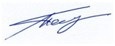 М.Е. БеспаловМ.Е. БеспаловМ.Е. БеспаловЗаведующий кафедройЗаведующий кафедройЗаведующий кафедрой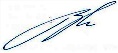 В.И. МонаховВ.И. МонаховКод и наименование компетенцииКод и наименование индикаторадостижения компетенцииПланируемые результаты обучения по дисциплине ПК-2Способен выполнять работы по проектированию информационной системы, разрабатывать прототипы информационных системИД-ПК-2.5Использование математических методов и методов моделирования и исследования операций для решения типовых задач управленияОбучающийся:- понимает и использует основные методы анализа логистических задач;- обладает навыками разработки моделей математического программирования в области логистики;- использует программные и инструментальные средства для реализации моделей и методов линейного, дискретного и целочисленного программирования в логистике;- обладает навыками установки, настройки и сопровождения специализированных программных средств имитационного моделирования логистических систем; - владеет навыками проведения имитационного вычислительного эксперимента;ПК-3 Способен разрабатывать программное обеспечение информационной системыИД-ПК-3.4Программная реализация моделей и методов решения логистических задачОбучающийся:- понимает и использует основные методы анализа логистических задач;- обладает навыками разработки моделей математического программирования в области логистики;- использует программные и инструментальные средства для реализации моделей и методов линейного, дискретного и целочисленного программирования в логистике;- обладает навыками установки, настройки и сопровождения специализированных программных средств имитационного моделирования логистических систем; - владеет навыками проведения имитационного вычислительного эксперимента;по очной форме обучения – 8з.е.188час.Структура и объем дисциплиныСтруктура и объем дисциплиныСтруктура и объем дисциплиныСтруктура и объем дисциплиныСтруктура и объем дисциплиныСтруктура и объем дисциплиныСтруктура и объем дисциплиныСтруктура и объем дисциплиныСтруктура и объем дисциплиныСтруктура и объем дисциплиныОбъем дисциплины по семестрамформа промежуточной аттестациивсего, часКонтактная аудиторная работа, часКонтактная аудиторная работа, часКонтактная аудиторная работа, часКонтактная аудиторная работа, часСамостоятельная работа обучающегося, часСамостоятельная работа обучающегося, часСамостоятельная работа обучающегося, часОбъем дисциплины по семестрамформа промежуточной аттестациивсего, часлекции, часпрактические занятия, часлабораторные занятия, часпрактическая подготовка, часкурсовая работа/курсовой проектсамостоятельная работа обучающегося, часпромежуточная аттестация, час5 семестрзачет с оценкой10834286406 семестрэкзамен, курсовая работа180381930885027Всего:2887219581489027Планируемые (контролируемые) результаты освоения: код(ы) формируемой(ых) компетенции(й) и индикаторов достижения компетенцийНаименование разделов, тем;форма(ы) промежуточной аттестацииВиды учебной работыВиды учебной работыВиды учебной работыВиды учебной работыСамостоятельная работа, часВиды и формы контрольных мероприятий, обеспечивающие по совокупности текущий контроль успеваемости;формы промежуточного контроля успеваемостиПланируемые (контролируемые) результаты освоения: код(ы) формируемой(ых) компетенции(й) и индикаторов достижения компетенцийНаименование разделов, тем;форма(ы) промежуточной аттестацииКонтактная работаКонтактная работаКонтактная работаКонтактная работаСамостоятельная работа, часВиды и формы контрольных мероприятий, обеспечивающие по совокупности текущий контроль успеваемости;формы промежуточного контроля успеваемостиПланируемые (контролируемые) результаты освоения: код(ы) формируемой(ых) компетенции(й) и индикаторов достижения компетенцийНаименование разделов, тем;форма(ы) промежуточной аттестацииЛекции, часПрактические занятия, часЛабораторные работы/ индивидуальные занятия, часПрактическая подготовка, часСамостоятельная работа, часВиды и формы контрольных мероприятий, обеспечивающие по совокупности текущий контроль успеваемости;формы промежуточного контроля успеваемостиПятый семестрПятый семестрПятый семестрПятый семестрПятый семестрПятый семестрПятый семестрПК-2: ИД-ПК-2.5Раздел I. Модели и методы анализа транспортных задач логистики101018Текущий контроль успеваемости:контрольная работапроверка выполнения заданий  для самостоятельной работыустный опрос по вопросам к зачёту.Промежуточная аттестация:Зачет с оценкойПК-2: ИД-ПК-2.5Лекция 1. Понятие оптимизационного программирования в экономике. Постановка задачи математического программирования. Классификация задач математического программирования (линейное, дискретное, целочисленное). 2Текущий контроль успеваемости:контрольная работапроверка выполнения заданий  для самостоятельной работыустный опрос по вопросам к зачёту.Промежуточная аттестация:Зачет с оценкойПК-2: ИД-ПК-2.5Лекция 2. Методы анализа задач планирования перевозок. Транспортная задача как задача линейного программирования. Обзор методов решения транспортной задачи. 2Текущий контроль успеваемости:контрольная работапроверка выполнения заданий  для самостоятельной работыустный опрос по вопросам к зачёту.Промежуточная аттестация:Зачет с оценкойПК-2: ИД-ПК-2.5Лекция 3. Методы определения начального опорного плана.(метод северо-западного угла, метод Фогеля, метод потенциалов).2Текущий контроль успеваемости:контрольная работапроверка выполнения заданий  для самостоятельной работыустный опрос по вопросам к зачёту.Промежуточная аттестация:Зачет с оценкойПК-2: ИД-ПК-2.5Лекция 4. Симплекс-метод решения ЗЛП в канонической форме. Двойственность ЗЛП.2Текущий контроль успеваемости:контрольная работапроверка выполнения заданий  для самостоятельной работыустный опрос по вопросам к зачёту.Промежуточная аттестация:Зачет с оценкойПК-2: ИД-ПК-2.5Лекция 5. Сбалансированная транспортная задача. Транспортная задача о перевозках с промежуточными пунктами. Транспортная задача с несколькими перевозчиками.2Текущий контроль успеваемости:контрольная работапроверка выполнения заданий  для самостоятельной работыустный опрос по вопросам к зачёту.Промежуточная аттестация:Зачет с оценкойПК-2: ИД-ПК-2.5Лабораторная работа № 1. Сравнительный анализ программных средств автоматизации решения задачи математического программирования. Язык MathProg. Библиотека GNU glpk.24Текущий контроль успеваемости:контрольная работапроверка выполнения заданий  для самостоятельной работыустный опрос по вопросам к зачёту.Промежуточная аттестация:Зачет с оценкойПК-2: ИД-ПК-2.5Лабораторная работа № 2. Графический метод решения задачи линейного программирования.22Текущий контроль успеваемости:контрольная работапроверка выполнения заданий  для самостоятельной работыустный опрос по вопросам к зачёту.Промежуточная аттестация:Зачет с оценкойПК-2: ИД-ПК-2.5Лабораторная работа № 3. Программная реализация алгоритма метода потенциалов.24Текущий контроль успеваемости:контрольная работапроверка выполнения заданий  для самостоятельной работыустный опрос по вопросам к зачёту.Промежуточная аттестация:Зачет с оценкойПК-2: ИД-ПК-2.5Лабораторная работа № 4. Метод симплекс-таблиц.24Текущий контроль успеваемости:контрольная работапроверка выполнения заданий  для самостоятельной работыустный опрос по вопросам к зачёту.Промежуточная аттестация:Зачет с оценкойПК-2: ИД-ПК-2.5Лабораторная работа №5. Транспортная задача с дефицитом. Транспортная задача с избытком.24Текущий контроль успеваемости:контрольная работапроверка выполнения заданий  для самостоятельной работыустный опрос по вопросам к зачёту.Промежуточная аттестация:Зачет с оценкойПК-2: ИД-ПК-2.5ПК-3:ИД-ПК-3.4Раздел II. Модели и методы дискретного и целочисленного программирования в логистике.88412Текущий контроль успеваемости:контрольная работапроверка выполнения заданий  для самостоятельной работыустный опрос по вопросам к зачёту.Промежуточная аттестация:Зачет с оценкойПК-2: ИД-ПК-2.5ПК-3:ИД-ПК-3.4Лекция 6. Постановка задачи дискретного и целочисленного программирования. Распределительная задача и задача о назначениях. Формулировка задачи о назначениях, задачи о кратчайшем пути и распределительной задачи как задачи целочисленного программирования.2Текущий контроль успеваемости:контрольная работапроверка выполнения заданий  для самостоятельной работыустный опрос по вопросам к зачёту.Промежуточная аттестация:Зачет с оценкойПК-2: ИД-ПК-2.5ПК-3:ИД-ПК-3.4Лекция 7. Сбалансированная задача о назначениях. Несбалансированная задача о назначениях с избытком предложений. Несбалансированная задача о назначениях с избытком спроса.2Текущий контроль успеваемости:контрольная работапроверка выполнения заданий  для самостоятельной работыустный опрос по вопросам к зачёту.Промежуточная аттестация:Зачет с оценкойПК-2: ИД-ПК-2.5ПК-3:ИД-ПК-3.4Лекция 8. Метод ветвей и границ решения целочисленных задач линейного программирования.2Текущий контроль успеваемости:контрольная работапроверка выполнения заданий  для самостоятельной работыустный опрос по вопросам к зачёту.Промежуточная аттестация:Зачет с оценкойПК-2: ИД-ПК-2.5ПК-3:ИД-ПК-3.4Лекция 9. Модели теории управления запасами. Задачи управления запасами и партиями отгрузок. Задачи оптимизации запасов в звеньях цепей поставок. (определение времени и размера поставки).2Текущий контроль успеваемости:контрольная работапроверка выполнения заданий  для самостоятельной работыустный опрос по вопросам к зачёту.Промежуточная аттестация:Зачет с оценкойПК-2: ИД-ПК-2.5ПК-3:ИД-ПК-3.4Лабораторная работа № 6. Венгерский метод решения задачи о назначениях.22Текущий контроль успеваемости:контрольная работапроверка выполнения заданий  для самостоятельной работыустный опрос по вопросам к зачёту.Промежуточная аттестация:Зачет с оценкойПК-2: ИД-ПК-2.5ПК-3:ИД-ПК-3.4Лабораторная работа № 7. Задача об оптимальной дислокации распределительного центра (склада) в заданной территориальной зоне. Определение оптимального количества и расположения логистических центров.224Текущий контроль успеваемости:контрольная работапроверка выполнения заданий  для самостоятельной работыустный опрос по вопросам к зачёту.Промежуточная аттестация:Зачет с оценкойПК-2: ИД-ПК-2.5ПК-3:ИД-ПК-3.4Лабораторная работа № 8. Пример решений задачи коммивояжера методом ветвей и границ (алгоритм Литтла).24Текущий контроль успеваемости:контрольная работапроверка выполнения заданий  для самостоятельной работыустный опрос по вопросам к зачёту.Промежуточная аттестация:Зачет с оценкойПК-2: ИД-ПК-2.5ПК-3:ИД-ПК-3.4Лабораторная работа № 9. Задача о загрузке(о рюкзаке или о ранце). Задача группировки товаров, формирование грузовых единиц, комплектация заказа.222ПК-2: ИД-ПК-2.5ПК-3:ИД-ПК-3.4Раздел III. Графовые модели и методы анализа задач логистики.1610210ПК-2: ИД-ПК-2.5ПК-3:ИД-ПК-3.4Лекция 10. Задача маршрутизации и определения кратчайшего  пути.2ПК-2: ИД-ПК-2.5ПК-3:ИД-ПК-3.4Лекция 11. Задачи о максимальном потоке (прямая задача) и о минимальном сечении (двойственная задача)в транспортной сети.2ПК-2: ИД-ПК-2.5ПК-3:ИД-ПК-3.4Лекция 12. Задача поиска потока минимальной стоимости.2ПК-2: ИД-ПК-2.5ПК-3:ИД-ПК-3.4Лекция 13. Модели сетевого планирования и управления. Задача оперативно-календарного планирования трудовых ресурсов. Определение технологических способов изготовления продукции, системы складирования, способа утилизации. Элементы и временные  параметры сетевых графиков.22ПК-2: ИД-ПК-2.5ПК-3:ИД-ПК-3.4Лекция 14. Модели диспетчеризации и планирования расписаний. Модели описания работы терминала, склада, порта.2ПК-2: ИД-ПК-2.5ПК-3:ИД-ПК-3.4Лекция 15. Модели размещения в задаче оптимального раскроя и упаковки2ПК-2: ИД-ПК-2.5ПК-3:ИД-ПК-3.4ПК-2: ИД-ПК-2.5ПК-3:ИД-ПК-3.4Лекция 16. Анализ пропускной способности средств механизации, терминалов методами теории массового обслуживания.2ПК-2: ИД-ПК-2.5ПК-3:ИД-ПК-3.4Лекция 17. Моделирование систем массового обслуживаниясредствами языка GPSS.2ПК-2: ИД-ПК-2.5ПК-3:ИД-ПК-3.4Лабораторная работа № 10.  Программная реализация алгоритма Ли (волнового алгоритма) в задаче выхода из лабиринта.23ПК-2: ИД-ПК-2.5ПК-3:ИД-ПК-3.4Лабораторная работа № 11. Программная  реализация метода нахождения максимального потока в транспортных сетях.22ПК-2: ИД-ПК-2.5ПК-3:ИД-ПК-3.4Лабораторная работа № 12. Программная реализация алгоритма поиска потока минимальной стоимости22ПК-2: ИД-ПК-2.5ПК-3:ИД-ПК-3.4Лабораторная работа № 13. Автоматизация построения сетевых графиков.43ПК-2: ИД-ПК-2.5ПК-3:ИД-ПК-3.4Зачет с оценкойзачет по совокупности результатов текущего контроля успеваемостиПК-2: ИД-ПК-2.5ПК-3:ИД-ПК-3.4ИТОГО за пятый семестр3428640Шестой семестрПК-2: ИД-ПК-2.5ПК-3:ИД-ПК-3.4Раздел IV. Метаэвристические  методы  решения задач управления и оптимизации в логистике.646Текущий контроль успеваемости:  тестирование Промежуточная аттестация:защита курсовой работы, экзамен ПК-2: ИД-ПК-2.5ПК-3:ИД-ПК-3.4Лекция 1. Решение задач логистики с помощью генетических алгоритмов. Генетические операторы и алгоритм их применения.2Текущий контроль успеваемости:  тестирование Промежуточная аттестация:защита курсовой работы, экзамен ПК-2: ИД-ПК-2.5ПК-3:ИД-ПК-3.4Лекция 2. Алгоритм имитации отжига как метод решения NP-сложных задач логистики. 2Текущий контроль успеваемости:  тестирование Промежуточная аттестация:защита курсовой работы, экзамен ПК-2: ИД-ПК-2.5ПК-3:ИД-ПК-3.4Лекция 3. Применение метода оптимизации муравьиной колонии при решении логистических задач.2Текущий контроль успеваемости:  тестирование Промежуточная аттестация:защита курсовой работы, экзамен ПК-2: ИД-ПК-2.5ПК-3:ИД-ПК-3.4Лабораторная работа № 1. Программная реализация генетического алгоритма решения задачи коммивояжёра.2Текущий контроль успеваемости:  тестирование Промежуточная аттестация:защита курсовой работы, экзамен ПК-2: ИД-ПК-2.5ПК-3:ИД-ПК-3.4Лабораторная работа № 2. Программная реализация алгоритма имитации отжига для решения NP-сложной задачи логистики.2Текущий контроль успеваемости:  тестирование Промежуточная аттестация:защита курсовой работы, экзамен ПК-2: ИД-ПК-2.5ПК-3:ИД-ПК-3.4Лабораторная работа № 3. Программная реализация муравьиного алгоритма решения NP-сложной задачи логистики.2Текущий контроль успеваемости:  тестирование Промежуточная аттестация:защита курсовой работы, экзамен ПК-2: ИД-ПК-2.5ПК-3:ИД-ПК-3.4Практическое занятие №1 Применение метаэвристических алгоритмов решения задачи оптимального раскроя.2Текущий контроль успеваемости:  тестирование Промежуточная аттестация:защита курсовой работы, экзамен ПК-2: ИД-ПК-2.5ПК-3:ИД-ПК-3.4Практическое занятие №2    Жадные алгоритмы решения задачи коммивояжёра.2Текущий контроль успеваемости:  тестирование Промежуточная аттестация:защита курсовой работы, экзамен ПК-2: ИД-ПК-2.5ПК-3:ИД-ПК-3.4Раздел V. Технология разработки имитационных моделей логистических систем85148Текущий контроль успеваемости:  тестирование Промежуточная аттестация:защита курсовой работы, экзамен ПК-2: ИД-ПК-2.5ПК-3:ИД-ПК-3.4Лекция 4. Сравнительный анализ функциональных возможностей инструментальных средств имитационного моделирования логистических процессов .2Текущий контроль успеваемости:  тестирование Промежуточная аттестация:защита курсовой работы, экзамен ПК-2: ИД-ПК-2.5ПК-3:ИД-ПК-3.4Лекция 5. Дискретно-событийное моделирование логистических процессов.2Текущий контроль успеваемости:  тестирование Промежуточная аттестация:защита курсовой работы, экзамен ПК-2: ИД-ПК-2.5ПК-3:ИД-ПК-3.4Лекция 6. Системная динамика в моделировании систем логистической поддержки. 2Текущий контроль успеваемости:  тестирование Промежуточная аттестация:защита курсовой работы, экзамен ПК-2: ИД-ПК-2.5ПК-3:ИД-ПК-3.4Лекция 7. Агентный подход к моделированию транспортных и пассажирских потоков. 2Текущий контроль успеваемости:  тестирование Промежуточная аттестация:защита курсовой работы, экзамен ПК-2: ИД-ПК-2.5ПК-3:ИД-ПК-3.4Лабораторная работа № 4. Имитационное моделирование товарного склада (язык GPSS, среда AnyLogic).623Текущий контроль успеваемости:  тестирование Промежуточная аттестация:защита курсовой работы, экзамен ПК-2: ИД-ПК-2.5ПК-3:ИД-ПК-3.4Лабораторная работа № 5. Имитационное моделирование регулируемого перекрёстка в среде AnyLogic423Текущий контроль успеваемости:  тестирование Промежуточная аттестация:защита курсовой работы, экзамен ПК-2: ИД-ПК-2.5ПК-3:ИД-ПК-3.4Лабораторная работа № 6. Имитационное моделирование транспортных потоков в Eclipse SUMO.423Текущий контроль успеваемости:  тестирование Промежуточная аттестация:защита курсовой работы, экзамен ПК-2: ИД-ПК-2.5ПК-3:ИД-ПК-3.4Практическое занятие № 3. Сравнительный анализ подходов к имитационному моделированию систем массового обслуживания средствами языка GPSS и среды AnyLogic.223Текущий контроль успеваемости:  тестирование Промежуточная аттестация:защита курсовой работы, экзамен ПК-2: ИД-ПК-2.5ПК-3:ИД-ПК-3.4Практическое занятие № 4. Сравнительный анализ подходов к моделированию транспортных потоков на автомагистралях.3Текущий контроль успеваемости:  тестирование Промежуточная аттестация:защита курсовой работы, экзамен ПК-2: ИД-ПК-2.5ПК-3:ИД-ПК-3.4Раздел VI. Модели оценки условий неопределённости и риска в логистике.1846Текущий контроль успеваемости:  тестирование Промежуточная аттестация:защита курсовой работы, экзамен ПК-2: ИД-ПК-2.5ПК-3:ИД-ПК-3.4Лекция 8. Организация выборочного контроля.Статистическая оценка риска. Модели диагностики риска.2Текущий контроль успеваемости:  тестирование Промежуточная аттестация:защита курсовой работы, экзамен ПК-2: ИД-ПК-2.5ПК-3:ИД-ПК-3.4Лекция 9. Применение методов прогнозирования в логистике. Теория прогнозирования спроса, расхода, логистических издержек.2Текущий контроль успеваемости:  тестирование Промежуточная аттестация:защита курсовой работы, экзамен ПК-2: ИД-ПК-2.5ПК-3:ИД-ПК-3.4Лекция 10. Экспертные методы прогнозирования. Причинно-следственное прогнозирование в логистике.2Текущий контроль успеваемости:  тестирование Промежуточная аттестация:защита курсовой работы, экзамен ПК-2: ИД-ПК-2.5ПК-3:ИД-ПК-3.4Лекция 11. Комплекс моделей и методов управления интермодальными перевозками на основе логистического подхода.2Текущий контроль успеваемости:  тестирование Промежуточная аттестация:защита курсовой работы, экзамен ПК-2: ИД-ПК-2.5ПК-3:ИД-ПК-3.4Лекция 12. Теории стратегических игр и ее приложение в задачах логистики и управления цепями поставок.2Текущий контроль успеваемости:  тестирование Промежуточная аттестация:защита курсовой работы, экзамен ПК-2: ИД-ПК-2.5ПК-3:ИД-ПК-3.4Лекция 13. Модели матричных игр в определении бизнес-стратегий логистической компании.2Текущий контроль успеваемости:  тестирование Промежуточная аттестация:защита курсовой работы, экзамен Лекция 14. Оптимальное управление запасами с учётом случайных вариаций спроса.2Текущий контроль успеваемости:  тестирование Промежуточная аттестация:защита курсовой работы, экзамен Лекция 15. Управление проектами с учётом случайных вариаций времени выполнения стадий.2Текущий контроль успеваемости:  тестирование Промежуточная аттестация:защита курсовой работы, экзамен Лекция 16. Детерминированные и стохастические модели управления запасами.2Текущий контроль успеваемости:  тестирование Промежуточная аттестация:защита курсовой работы, экзамен Лабораторная работа № 7. Моделирование работы склада в среде Scilab.2Текущий контроль успеваемости:  тестирование Промежуточная аттестация:защита курсовой работы, экзамен Лабораторная работа № 8. Компьютерный анализ пропускной способности терминала.2Текущий контроль успеваемости:  тестирование Промежуточная аттестация:защита курсовой работы, экзамен Лабораторная работа № 9. Моделирование управления запасами при случайном сезонном спросе и ненадёжных поставщиках.2Текущий контроль успеваемости:  тестирование Промежуточная аттестация:защита курсовой работы, экзамен Практическое занятие № 5. ABC-XYZ анализ потенциальных поставщиков.23Текущий контроль успеваемости:  тестирование Промежуточная аттестация:защита курсовой работы, экзамен Практическое занятие № 6. Модели логистики возвратных потоков.23Текущий контроль успеваемости:  тестирование Промежуточная аттестация:защита курсовой работы, экзамен ПК-2: ИД-ПК-2.5ПК-3:ИД-ПК-3.4Раздел VII. Модели и методы управления цепями поставок.64Текущий контроль успеваемости:  тестирование Промежуточная аттестация:защита курсовой работы, экзамен ПК-2: ИД-ПК-2.5ПК-3:ИД-ПК-3.4Лекция 17. Формирование аналитической модели «точно в срок». Задачи доставки, моделирование времени доставки «точно в срок», цикла исполнения заказа «точно в срок». Применение метода статистических испытаний Монте-Карло.22Текущий контроль успеваемости:  тестирование Промежуточная аттестация:защита курсовой работы, экзамен ПК-2: ИД-ПК-2.5ПК-3:ИД-ПК-3.4Лекция 18. Метод анализа иерархий и метод относительных предпочтений в логистических задачах выбора.2Текущий контроль успеваемости:  тестирование Промежуточная аттестация:защита курсовой работы, экзамен ПК-2: ИД-ПК-2.5ПК-3:ИД-ПК-3.4Лекция 19. SCOR-модель как основной инструмент планирования и контроллинга цепей поставок.2Текущий контроль успеваемости:  тестирование Промежуточная аттестация:защита курсовой работы, экзамен ПК-2: ИД-ПК-2.5ПК-3:ИД-ПК-3.4Лабораторная работа № 10. Моделирование управления цепями поставок в среде AnyLogic.43ПК-2: ИД-ПК-2.5ПК-3:ИД-ПК-3.4Выполнение курсовой работы8защита курсовой работыПК-2: ИД-ПК-2.5ПК-3:ИД-ПК-3.4Экзамен27экзамен по билетам ИТОГО за шестой семестр381930885ИТОГО за весь период72195814125№ ппНаименование раздела и темы дисциплиныСодержание раздела (темы)1.Модели и методы анализа транспортных задач логистикиПонятие оптимизационного программирования в экономике. Постановка задачи математического программирования. Классификация задач математического программирования (линейное, дискретное, целочисленное). Методы анализа задач планирования перевозок. Транспортная задача как задача линейного программирования. Обзор методов решения транспортной задачи. Методы определения начального опорного плана.(метод северо-западного угла, метод Фогеля, метод потенциалов).Симплекс-метод решения ЗЛП в канонической форме. Двойственность ЗЛП.Сбалансированная транспортная задача. Транспортная задача о перевозках с промежуточными пунктами. Транспортная задача с несколькими перевозчиками. 2.Модели и методы дискретного и целочисленного программирования в логистике.Постановка задачи дискретного и целочисленного программирования. Распределительная задача и задача о назначениях. Формулировка задачи о назначениях, задачи о кратчайшем пути и распределительной задачи как задачи целочисленного программирования.Сбалансированная задача о назначениях. Несбалансированная задача о назначениях с избытком предложений. Несбалансированная задача о назначениях с избытком спроса.Метод ветвей и границ решения целочисленных задач линейного программирования.Модели теории управления запасами. Задачи управления запасами и партиями отгрузок. Задачи оптимизации запасов в звеньях цепей поставок. (определение времени и размера поставки).3.Графовые модели и методы анализа задач логистики.Задача маршрутизации и определения кратчайшего  пути.Задачи о максимальном потоке (прямая задача) и о минимальном сечении (двойственная задача)в транспортной сети.Задача поиска потока минимальной стоимости.Модели сетевого планирования и управления. Задача оперативно-календарного планирования трудовых ресурсов. Определение технологических способов изготовления продукции, системы складирования, способа утилизации. Элементы и временные  параметры сетевых графиков.Модели диспетчеризации и планирования расписаний. Модели описания работы терминала, склада, порта.Модели размещения в задаче оптимального раскроя и упаковкиАнализ пропускной способности средств механизации, терминалов методами теории массового обслуживания.Моделирование систем массового обслуживаниясредствами языка GPSS.4.Метаэвристические  методы  решения задач управления и оптимизации в логистике.Решение задач логистики с помощью генетических алгоритмов. Генетические операторы и алгоритм их применения.Алгоритм имитации отжига как метод решения NP-сложных задач логистики. Применение метода оптимизации муравьиной колонии при решении логистических задач.5.Технология разработки имитационных моделей логистических системСравнительный анализ функциональных возможностей инструментальных средств имитационного моделирования логистических процессов .Дискретно-событийное моделирование логистических процессов.Системная динамика в моделировании систем логистической поддержки. Агентный подход к моделированию транспортных и пассажирских потоков.6.Модели оценки условий неопределённости и риска в логистике.Организация выборочного контроля.Статистическая оценка риска. Модели диагностики риска.Применение методов прогнозирования в логистике. Теория прогнозирования спроса, расхода, логистических издержек.Экспертные методы прогнозирования. Причинно-следственное прогнозирование в логистике.Комплекс моделей и методов управления интермодальными перевозками на основе логистического подхода.Теории стратегических игр и ее приложение в задачах логистики и управления цепями поставок.Модели матричных игр в определении бизнес-стратегий логистической компании.Оптимальное управление запасами с учётом случайных вариаций спроса.Управление проектами с учётом случайных вариаций времени выполнения стадий.Детерминированные и стохастические модели управления запасами.7.Модели и методы управления цепями поставок.Формирование аналитической модели «точно в срок». Задачи доставки, моделирование времени доставки «точно в срок», цикла исполнения заказа «точно в срок». Применение метода статистических испытаний Монте-Карло.Метод анализа иерархий и метод относительных предпочтений в логистических задачах выбора.SCOR-модель как основной инструмент планирования и контроллинга цепей поставок.№ ппНаименование раздела /темы дисциплины, выносимые на самостоятельное изучениеЗадания для самостоятельной работыВиды и формы контрольных мероприятий(учитываются при проведении текущего контроля)Трудоемкость, час1.Клеточно-автоматные модели транспортных потоков. Изучить принципы построения клеточно-автоматных моделей в среде NetLOGOустное собеседование по результатам выполненной работы62.Разработка BDI-агентов средствами имитационного моделированияИзучить подходы к разработке интеллектуальных агентов в моделях логистических систем устное собеседование по результатам выполненной работы3использованиеЭО и ДОТиспользование ЭО и ДОТобъем, часвключение в учебный процесссмешанное обучениелекции36в соответствии с расписанием учебных занятий текущий контрольтестирование3в соответствии с расписанием учебных занятий Промежуточная аттестация1,5в соответствии с расписанием экзаменов Уровни сформированности компетенции(-й)Итоговое количество балловв 100-балльной системепо результатам текущей и промежуточной аттестацииОценка в пятибалльной системепо результатам текущей и промежуточной аттестацииПоказатели уровня сформированности Показатели уровня сформированности Показатели уровня сформированности Уровни сформированности компетенции(-й)Итоговое количество балловв 100-балльной системепо результатам текущей и промежуточной аттестацииОценка в пятибалльной системепо результатам текущей и промежуточной аттестацииуниверсальной(-ых) компетенции(-й)общепрофессиональной(-ых) компетенцийпрофессиональной(-ых)компетенции(-й)Уровни сформированности компетенции(-й)Итоговое количество балловв 100-балльной системепо результатам текущей и промежуточной аттестацииОценка в пятибалльной системепо результатам текущей и промежуточной аттестацииПК-2: ИД-ПК-2.5ПК-3:ИД-ПК-3.4высокий85 – 100отличноОбучающийся:исчерпывающе и логически стройно излагает учебный материал показывает четкие системные знания и представления об основных принципах моделирования в типовых задачах логистики;- определяет достоинства и недостатки основных моделей;- обладает навыками проектирования и разработки современных программных средств на основе применения методов и моделей анализа задач логистики;- грамотно использует инструментальные средства имитационного моделирования для построения моделей логистических процессов; - владеет навыками установки настройки и сопровождения средств проведения вычислительного эксперимента;повышенный65 – 84хорошо Обучающийся:достаточно подробно, грамотно и по существу излагает изученный материал, приводит и раскрывает в тезисной форме основные понятия;показывает знания теоретического и практического материала об основных принципах разработки моделей при решении задач логистики;- разрабатывает модели  с использованием современных программных средств, допуская незначительные ошибки;- использует на хорошем уровне средства решения задач оптимального программирования;- владеет навыками установки, настройки и сопровождения средств проведения вычислительного эксперимента; базовый41 – 64удовлетворительнодемонстрирует теоретические знания основного учебного материала дисциплины на базовом уровне в объеме, необходимом для дальнейшего освоения учебной программы;испытывает серьёзные затруднения в применении теоретических положений при решении практических задач профессиональной направленности стандартного уровня сложности, не владеет в полном объеме технологиями моделирования и методами решения логистических задач;-допускает серьёзные ошибки при построении модели и выборе метода решения задач;владеет в минимальном объеме навыками и приемами установки, настройки и сопровождения средств проведения вычислительного эксперимента.низкий0 – 40неудовлетворительно/не зачтеноОбучающийся:демонстрирует фрагментарные знания теоретического и практического материал, допускает грубые ошибки при его изложении на занятиях и в ходе промежуточной аттестации;испытывает серьёзные затруднения в применении теоретических положений при решении практических задач профессиональной направленности стандартного уровня сложности, не владеет необходимыми для этого навыками и приёмами;не способен проанализировать ситуацию, оценить  возможность применения технологий моделирования при решении задач логистики;не владеет принципами и методами проведения вычислительного эксперимента;ответ отражает отсутствие знаний на базовом уровне теоретического и практического материала в объеме, необходимом для дальнейшей учебы.Обучающийся:демонстрирует фрагментарные знания теоретического и практического материал, допускает грубые ошибки при его изложении на занятиях и в ходе промежуточной аттестации;испытывает серьёзные затруднения в применении теоретических положений при решении практических задач профессиональной направленности стандартного уровня сложности, не владеет необходимыми для этого навыками и приёмами;не способен проанализировать ситуацию, оценить  возможность применения технологий моделирования при решении задач логистики;не владеет принципами и методами проведения вычислительного эксперимента;ответ отражает отсутствие знаний на базовом уровне теоретического и практического материала в объеме, необходимом для дальнейшей учебы.Обучающийся:демонстрирует фрагментарные знания теоретического и практического материал, допускает грубые ошибки при его изложении на занятиях и в ходе промежуточной аттестации;испытывает серьёзные затруднения в применении теоретических положений при решении практических задач профессиональной направленности стандартного уровня сложности, не владеет необходимыми для этого навыками и приёмами;не способен проанализировать ситуацию, оценить  возможность применения технологий моделирования при решении задач логистики;не владеет принципами и методами проведения вычислительного эксперимента;ответ отражает отсутствие знаний на базовом уровне теоретического и практического материала в объеме, необходимом для дальнейшей учебы.№ ппФормы текущего контроляПримеры типовых заданий5 семестр1Контрольная работаВарианты заданий для контрольных работ1.  Фирма имеет 5 фабрик с производственными возможностями 150, 200,300 и 175 единиц продукции и 4 магазина с величиной спроса 1200, 50, 250 и 150единиц продукции. Стоимость перевозки единицы продукции с фабрик в магазины известна и предоставлена в табличной форме.  Необходимо так спланировать перевозки, чтобы минимизировать суммарные транспортные расходы. Задачу решить с помощью библиотеки GNU glpk.2 .Фирма производит два важных элемента конструкции для больших лодок и кораблей. Два эти продукта, Z345 и W250, производятся в двух модификациях: «стандартной» и «индустриальной», каждая из которых требует определенное количество специально обработанных цинка и железа. Фирма получает доход $400 на каждое стандартное изделие Z34 и $500 на каждое стандартное изделие W250. «Индустриальные» изделия дают 40% дополнительного дохода. Каждую неделю фирма может обработать и подготовить для производства до 2500 кг цинка и 2800 кг железа. В табличном формате представлены количества цинка и железа, необходимые для производства каждой модели.  Какой еженедельный план производства максимизирует прибыль фирмы? Задачу решить с помощью библиотеки GNU glpk.3. Фирма- производитель джинсовой одежды планирует производство на следующую неделю. Фирма производит 4 различных продукта: мужские и женские джинсы и джинсовые куртки. Разумеется, каждый продукт производится для различных размеров, однако, вариацией расхода материала и труда на пошив продуктов различных размеров можно пренебречь. Каждая куртка и джинсы проходят стадию раскроя, пошива и требуют упаковки. В табличном формате представлены затраты труда на каждую стадию, затраты ткани и доход от пошива 100 единиц каждого продукта. Также представлены запасы ткани и временных ресурсов, необходимые на одну неделю.  Сколько нужно шить единиц каждого продукта, чтобы максимизировать прибыль? Задачу решить с помощью библиотеки GNU glpk.2Задания для самостоятельной работыВарианты заданий для самостоятельной работымодели и методы анализа задачи «сделать или купить»;модели и методы анализа задачи поиска, выбора и оценки надёжности поставщика, расчет рейтинга поставщика;модели и методы анализа задачи осуществления закупок и доставки «точно в срок» ;модели и методы анализа задачи расчета оптимального размера заказа;модели и методы анализа задачи планирования производственных потребностей;3Перечень вопросов к зачетуКлассификация задач и методов математического программирования влогистике.Задачи линейного программирования (ЛП) в логистике. Двойственность в постановке задач линейного программирования.Графический метод решения задачи линейного программирования.Методы определения начального опорного плана (метод северо-западного угла, метод Фогеля).Применение метод потенциалов при решении задачи линейного программирования.Транспортная задача (ТЗ) как задача линейного программирования.Сбалансированная транспортная задача.Транспортная задача о перевозках с промежуточными пунктами.Транспортная задача с несколькими перевозчиками.Транспортная задача с дефицитом.Транспортная задача с избытком.  Многопродуктовая транспортная задача.Транспортная задача с ограничением пропускной способности.Классификация задач дискретного программирования.Симплекс-метод решения задачи линейного программирования.Метод симплекс-таблиц.Задача о назначениях.Венгерский метод решения задачи о назначениях.Сбалансированная задача о назначениях.Несбалансированная задача о назначениях с избытком предложений.Несбалансированная задача о назначениях с избытком спроса.Задача о кратчайшем пути как задача целочисленного программированияРаспределительная задача как задача целочисленного программированияМетоды решения задачи о рюкзаке.Задача о загрузке транспортного средства.Метод ветвей и границ решения целочисленных задач линейного программирования.Применение метода ветвей и границ для решения задачи коммивояжёра.6 семестр4Тест по разделу «Модели оценки условий неопределённости и риска в логистике»Вариант 1 Методы теории игр предназначены для решения задач …А) с конфликтными ситуациями в условиях неопределенности;Б) с полностью детерминированными условиями;В) статистического моделирования;Г) с произвольными условиями.Стратегия игрока – это совокупность правил, определяющих выбор его действий при …А) каждом ходе в зависимости от сложившейся ситуации в одном сеансе игры;Б) одном ходе игры;В) всех сеансах игрыГ) в произвольном ходе игры вне зависимости от сложившейся ситуации в одном сеансе игры.3. Нижняя цена игры – это …А) максимин, т.е. максимальный выигрыш по всем стратегиям одного из игроков среди минимальных значений выигрышей каждой его стратегии;Б) гарантированный выигрыш одного из игроков при любой стратегии другого игрока;В) минимакс, т.е. минимальный проигрыш по всем стратегиям одного из игроков среди максимальных значений проигрышей каждой его стратегии;      Г) элементы могут помещаться и извлекаться в произвольном порядке. Наименование оценочного средства (контрольно-оценочного мероприятия)Критерии оцениванияШкалы оцениванияШкалы оцениванияШкалы оцениванияНаименование оценочного средства (контрольно-оценочного мероприятия)Критерии оценивания100-балльная системаПятибалльная системаПятибалльная системаУстный  опрос на вопросы к зачетуОбучающийся демонстрирует глубокие и прочные знания материала по заданным вопросам, исчерпывающе и последовательно, грамотно и логически стройно его излагает2 балла--Устный  опрос на вопросы к зачетуОбучающийся дал достаточно полный ответ на вопрос, имеются незначительные неточности и не существенные ошибки;1 балл--Устный  опрос на вопросы к зачетуОбучающийся не ориентируется в материале, в рассуждениях не демонстрирует логику ответа, плохо владеет профессиональной терминологией, не раскрывает суть проблемы и не предлагает конкретного ее решения..0 баллов--Проверка контрольной работыМодель составлена  правильно и эффективным способом. Полученные результаты совпадают с контрольными данными. Отчет по работе оформлен грамотно и в соответствии с правилами оформления отчетов13-15 баллов (в 5 семестре) 7-8 баллов (в 5 семестре)--Проверка контрольной работыМодель составлена правильно, но с незначительными замечаниями по структуре. Полученные результаты совпадают с контрольными данными. Отчет по работе оформлен грамотно, но с небольшими погрешностями10-12 баллов (в 5 семестре) 5-6 баллов (в 6 семестре)--Проверка контрольной работыВ построении модели допущены серьезные недочеты,  которые могут приводить к неправильным результатам. Отчет оформлен с существенными погрешностями7-9 баллов (в 5 семестре) 3-4 баллов (в 6 семестре)--Проверка контрольной работыМодель содержит существенные ошибки, не позволяющие получить результат. Отчет не представлен1-6 баллов (в 5 семестре) 1-2 баллов (в 6 семестре)--Проверка контрольной работыРабота не выполнена. 0 балловТестТест включает 10 заданий. За выполнение каждого тестового задания испытуемому выставляются баллы.Каждое задание оценивается по номинальной шкале, которая предполагает, что за правильный ответ к каждому заданию выставляется один балл, за не правильный — ноль.Правила оценки всего теста:общая сумма баллов за все правильные ответы составляет наивысший бал - 10 баллов.9 – 10 баллов585% - 100%ТестТест включает 10 заданий. За выполнение каждого тестового задания испытуемому выставляются баллы.Каждое задание оценивается по номинальной шкале, которая предполагает, что за правильный ответ к каждому заданию выставляется один балл, за не правильный — ноль.Правила оценки всего теста:общая сумма баллов за все правильные ответы составляет наивысший бал - 10 баллов.7 –8 баллов461% - 84%ТестТест включает 10 заданий. За выполнение каждого тестового задания испытуемому выставляются баллы.Каждое задание оценивается по номинальной шкале, которая предполагает, что за правильный ответ к каждому заданию выставляется один балл, за не правильный — ноль.Правила оценки всего теста:общая сумма баллов за все правильные ответы составляет наивысший бал - 10 баллов.4 – 6 баллов341% - 60%ТестТест включает 10 заданий. За выполнение каждого тестового задания испытуемому выставляются баллы.Каждое задание оценивается по номинальной шкале, которая предполагает, что за правильный ответ к каждому заданию выставляется один балл, за не правильный — ноль.Правила оценки всего теста:общая сумма баллов за все правильные ответы составляет наивысший бал - 10 баллов.0 – 3 баллов240% и менее 40%Форма промежуточной аттестацииТиповые контрольные задания и иные материалыдля проведения промежуточной аттестации:5 семестрЗачет по совокупности результатов текущего контроля успеваемостиЗа выполнение каждого контрольного мероприятия текущей успеваемости обучающемуся выставляются баллы. Все баллы суммируются и на этой основе выставляется итоговая оценка.6 семестрЭкзамен: в устной форме по билетамБилет 1 Постановка и методы решения задачи о рюкзаке. Классификация методов имитационного моделирования,  реализованных в среде AnyLogicНесбалансированная задача о назначениях с избытком  предложений.Билет 2Сбалансированная транспортная задача. Симплекс-метод решения задачи линейного программирования.Методы решения задачи о кратчайшем пути (Дейкстры, Беллмана- Форда, поиска А*,  Флойда-Уоршелла, Джонсона, Ли-волновой  алгоритм).Список вопросов к экзаменуКлассификация задач и методов математического программирования в логистике.Задачи линейного программирования (ЛП) в логистике. Графический метод решения задачи линейного программирования.Методы определения начального опорного плана (метод северо-западного угла, метод       Фогеля).Применение метод потенциалов при решении задачи линейного программирования.Транспортная задача (ТЗ) как задача линейного программирования.Сбалансированная транспортная задача.Транспортная задача с несколькими перевозчиками.Транспортная задача с дефицитом.Транспортная задача с избытком.  Многопродуктовая транспортная задача.Транспортная задача с ограничением пропускной способности.Классификация задач дискретного программирования.Симплекс-метод решения задачи линейного программирования.Метод симплекс-таблиц.Венгерский метод решения задачи о назначениях.Сбалансированная задача о назначениях.Несбалансированная задача о назначениях с избытком предложений.Несбалансированная задача о назначениях с избытком спроса.Задача о кратчайшем пути как задача целочисленного программирования.Распределительная задача как задача целочисленного программирования.Постановка и методы решения задачи о рюкзаке.Задача о загрузке транспортного средства.Метод ветвей и границ решения целочисленных задач линейного программирования.Применение метода ветвей и границ для решения задачи коммивояжёра.     Методы решения задачи о кратчайшем пути (Дейкстры, Беллмана-Форда, поиска А*, Флойда-Уоршелла, Джонсона,Ли-волновой алгоритм).Пример нахождения максимального потока методом Форда—Фалкерсона.Алгоритма поиска потока минимальной стоимости.Методы сетевого планирования. Элементы и временные параметры сетевых графиков. Модели размещения в задаче оптимального раскроя и упаковки.Применение методов теории к игр к управлению цепями поставок.Модели матричных игр в определении бизнес-стратегий логистическойкомпании. Пример кодирования решения задачи логистики при использовании генетического алгоритма.Модель имитации отжига в решении оптимизационных задач логистики.Методы моделирования пешеходных потоков. Классическая модель экономического размера заказа (Economic Order Quantity).Динамические модели управления запасами.Применение алгоритма муравьиной колонии для решения задачи коммивояжёра. Классификация и модели логистики возвратных потоков.Применение ABC-XYZ анализа в логистике управления запасами. Классификация методов имитационного моделирования, реализованных в среде AnyLogic. Современные средства постановки вычислительного эксперимента на основе имитационной  модели. Клеточно-автоматные модели транспортных потоков.Форма промежуточной аттестацииКритерии оцениванияШкалы оцениванияШкалы оцениванияНаименование оценочного средстваКритерии оценивания100-балльная системаПятибалльная системаЗачет по совокупности результатов текущего контроля успеваемостиОценка выставляется по количеству баллов контрольных мероприятий текущей успеваемости85 – 100 балловотличноЗачет по совокупности результатов текущего контроля успеваемостиОценка выставляется по количеству баллов контрольных мероприятий текущей успеваемости65-84 баллаХорошоЗачет по совокупности результатов текущего контроля успеваемостиОценка выставляется по количеству баллов контрольных мероприятий текущей успеваемости41-64 баллаУдовлетвори-тельноЗачет по совокупности результатов текущего контроля успеваемостиОценка выставляется по количеству баллов контрольных мероприятий текущей успеваемости0-40 балловНеудовлетво-рительноЭкзамен:в устной форме по билетамРаспределение баллов по вопросам билета: 1-й вопрос: 0 – 9 баллов2-й вопрос: 0 – 9 балловпрактическое задание: 0 – 12 балловОбучающийся:демонстрирует знания отличающиеся глубиной и содержательностью, дает полный исчерпывающий ответ, как на основные вопросы билета, так и на дополнительные;свободно владеет научными понятиями, ведет диалог и вступает в научную дискуссию;способен к интеграции знаний по определенной теме, структурированию ответа, к анализу положений существующих теорий, научных школ, направлений по вопросу билета;логично и доказательно раскрывает проблему, предложенную в билете;свободно выполняет практические задания повышенной сложности, предусмотренные программой, демонстрирует системную работу с основной и дополнительной литературой.Ответ не содержит фактических ошибок и характеризуется глубиной, полнотой, уверенностью суждений, иллюстрируется примерами, в том числе из собственной практики.24 -30 балловсданЭкзамен:в устной форме по билетамРаспределение баллов по вопросам билета: 1-й вопрос: 0 – 9 баллов2-й вопрос: 0 – 9 балловпрактическое задание: 0 – 12 балловОбучающийся:показывает достаточное знание учебного материала, но допускает несущественные фактические ошибки, которые способен исправить самостоятельно, благодаря наводящему вопросу;недостаточно раскрыта проблема по одному из вопросов билета;недостаточно логично построено изложение вопроса;успешно выполняет предусмотренные  экзаменом практические задания средней сложности,демонстрирует, в целом, системный подход к решению практических задач, к самостоятельному пополнению и обновлению знаний в ходе дальнейшей учебной работы и профессиональной деятельности. В ответе раскрыто, в основном, содержание билета, имеются неточности при ответе на дополнительные вопросы.18 – 23 балловсданЭкзамен:в устной форме по билетамРаспределение баллов по вопросам билета: 1-й вопрос: 0 – 9 баллов2-й вопрос: 0 – 9 балловпрактическое задание: 0 – 12 балловОбучающийся:показывает знания фрагментарного характера, которые отличаются поверхностностью и малой содержательностью, допускает фактические грубые ошибки;не может обосновать закономерности и принципы, объяснить факты, нарушена логика изложения, отсутствует осмысленность представляемого материала, представления о межпредметных связях слабые;справляется с выполнением практических заданий, предусмотренных программой, знаком с основной литературой, рекомендованной программой, допускает погрешности и ошибки при теоретических ответах и в ходе практической работы.Содержание билета раскрыто слабо, имеются неточности при ответе на основные и дополнительные вопросы билета, ответ носит репродуктивный характер. Неуверенно, с большими затруднениями решает практические задачи или не справляется с ними самостоятельно.12 – 17 балловсданЭкзамен:в устной форме по билетамРаспределение баллов по вопросам билета: 1-й вопрос: 0 – 9 баллов2-й вопрос: 0 – 9 балловпрактическое задание: 0 – 12 балловОбучающийся обнаруживает существенные пробелы в знаниях основного учебного материала, допускает принципиальные ошибки в выполнении предусмотренных программой практических заданий. На большую часть дополнительных вопросов по содержанию экзамена затрудняется дать ответ или не дает верных ответов.0 – 11 балловНе сданФорма промежуточной аттестацииКритерии оцениванияШкалы оцениванияШкалы оцениванияФорма промежуточной аттестацииКритерии оценивания100-балльная системаПятибалльная системаЗащита курсовой работыОбучающийся, в процессе защиты работы, продемонстрировал глубокие знания поставленной в ней проблемы, раскрыл ее сущность, текст отчета был выстроен логически последовательно, содержательно, приведенные иллюстрационные материалы отражали содержание работы. При изложении материала студент продемонстрировал грамотное владение терминологией, ответы на все вопросы были четкими, правильными, лаконичными и конкретными. Курсовая работа оформлена по всем правилам5Защита курсовой работыОбучающийся, в процессе защиты работы,   продемонстрировал знания поставленной в ней проблемы, текст отчета был выстроен логически последовательно, но не имела ярко единства оформления, приведенные иллюстрационные материалы не во всех случаях  отражали суть работы. При изложении материала студент не всегда корректно употреблял  терминологию, отвечая на все вопросы, студент не всегда четко формулировал свою мысль.Курсовая работа оформлена с небольшими неточностями4Защита курсовой работыОбучающийся слабо ориентировался  в материале, в рассуждениях не демонстрировал  логику ответа, плохо владел профессиональной терминологией, не раскрывал  суть проблем. Отчет был оформлен небрежно, иллюстрации не отражали текстовое содержание. Курсовая работа оформлена с серьезными погрешностями3Защита курсовой работыОбучающийся не выполнил работу2Форма контроля100-балльная система Пятибалльная система5 семестрТекущий контроль: - проверка контрольной работы5- 35 баллов- проверка выполнения самостоятельной работы 15 - 45 баллов - ответы на вопросы зачёта5 - 20 балловПромежуточная аттестация :Зачет с оценкойПо результатам текущего контролязачтеноне зачтеноИтого за дисциплину в 5 семестре 25 - 100 баллов0-24 балловзачтеноне зачтено6 семестрТекущий контроль: - проверка курсовой работы25-60 баллов - тестирование 4 - 10 балловПромежуточная аттестация экзамен12 - 30 баллов0-11 балловсданне сданИтого за дисциплинуэкзамен 41 - 100 баллов0-40 балловсданне сдан100-балльная системапятибалльная системапятибалльная система100-балльная системаэкзамензачет85 – 100 балловОтлично65 – 84 балловХорошо41 – 64 балловудовлетворительно0 – 40 балловнеудовлетворительноНаименование учебных аудиторий, лабораторий, мастерских, библиотек, спортзалов, помещений для хранения и профилактического обслуживания учебного оборудования и т.п.Оснащенность учебных аудиторий, лабораторий, мастерских, библиотек, спортивных залов, помещений для хранения и профилактического обслуживания учебного оборудования и т.п.119071, г. Москва, Малый Калужский переулок, дом 1119071, г. Москва, Малый Калужский переулок, дом 1аудитории для проведения занятий лекционного типакомплект учебной мебели, технические средства обучения, служащие для представления учебной информации большой аудитории: ноутбук;проектор,экранАуд. 1818, 1821аудитории для проведения занятий лекционного типа, семинарского типа, лабораторных занятий, групповых и индивидуальных консультаций, текущего контроля и промежуточной аттестации, по практической подготовке Комплект учебной мебели, технические  средства  обучения, служащие для представления учебной информации: 20 персональных компьютеров с подключением к сети «Интернет» и обеспечением доступа к электронным библиотекам и в электронную информационно-образовательную среду организации.ноутбук;проектор, экран119071, г. Москва, Малый Калужский переулок, дом 1, строение 2119071, г. Москва, Малый Калужский переулок, дом 1, строение 2Аудитория №1326: компьютерный класс для проведения занятий лекционного и семинарского типа, групповых и индивидуальных консультаций, текущего контроля и промежуточной аттестации, по практической подготовкеКомплект учебной мебели, технические  средства  обучения, служащие для представления учебной информации: 19 персональных компьютеров с подключением к сети «Интернет» и обеспечением доступа к электронным библиотекам и в электронную информационно-образовательную среду организации.119071, г. Москва, Малый Калужский переулок, дом 1, строение 3119071, г. Москва, Малый Калужский переулок, дом 1, строение 3Помещения для самостоятельной работы обучающихсяОснащенность помещений для самостоятельной работы обучающихсячитальный зал библиотеки:компьютерная техника;- подключение к сети «Интернет»Необходимое оборудованиеПараметрыТехнические требованияПерсональный компьютер/ ноутбук/планшет,камера,микрофон, динамики, доступ в сеть ИнтернетВеб-браузерВерсия программного обеспечения не ниже: Chrome 72, Opera 59, Firefox 66, Edge 79, Яндекс.Браузер 19.3Персональный компьютер/ ноутбук/планшет,камера,микрофон, динамики, доступ в сеть ИнтернетОперационная системаВерсия программного обеспечения не ниже: Windows 7, macOS 10.12 «Sierra», LinuxПерсональный компьютер/ ноутбук/планшет,камера,микрофон, динамики, доступ в сеть ИнтернетВеб-камера640х480, 15 кадров/сПерсональный компьютер/ ноутбук/планшет,камера,микрофон, динамики, доступ в сеть ИнтернетМикрофонлюбойПерсональный компьютер/ ноутбук/планшет,камера,микрофон, динамики, доступ в сеть ИнтернетДинамики (колонки или наушники)любыеПерсональный компьютер/ ноутбук/планшет,камера,микрофон, динамики, доступ в сеть ИнтернетСеть (интернет)Постоянная скорость не менее 192 кБит/с№ п/пАвтор(ы)Наименование изданияНаименование изданияВид издания (учебник, УП, МП и др.)ИздательствоГодизданияАдрес сайта ЭБСили электронного ресурса (заполняется для изданий в электронном виде)Количество экземпляров в библиотеке Университета10.1 Основная литература, в том числе электронные издания10.1 Основная литература, в том числе электронные издания10.1 Основная литература, в том числе электронные издания10.1 Основная литература, в том числе электронные издания10.1 Основная литература, в том числе электронные издания10.1 Основная литература, в том числе электронные издания10.1 Основная литература, в том числе электронные издания10.1 Основная литература, в том числе электронные издания10.1 Основная литература, в том числе электронные издания1под ред. Б.А. Аникина.ЛогистикаЛогистикаУчебникМ.:  ИНФРА-М2021https://znanium.com/catalog/product/12287922под общ. и науч. ред. проф. В.И. СергееваКорпоративная логистика в вопросах и ответахКорпоративная логистика в вопросах и ответахМонографияМ.: ИНФРА-М2021https://znanium.com/catalog/product/12264943Дыбская  В. В.Логистика складированияЛогистика складированияУчебникМ.: Вологда : Инфра-Инженерия2021https://znanium.com/catalog/product/18320604Пашков, Н. Н.Транспортная логистика (линейное программирование)Транспортная логистика (линейное программирование)Учебное пособиеМ.:  Прометей2020https://znanium.com/catalog/product/18513175под общ. ред. С. В. КарповойЛогистика: практикум для бакалавровЛогистика: практикум для бакалавровУчебное пособиеМ.: ИНФРА-М2020https://znanium.com/catalog/product/10365336Соколов, Г. А.Линейные целочисленные задачи оптимизацииЛинейные целочисленные задачи оптимизацииУчебное пособиеМ.: ИНФРА-М2020https://znanium.com/catalog/product/110638710.2 Дополнительная литература, в том числе электронные издания 10.2 Дополнительная литература, в том числе электронные издания 10.2 Дополнительная литература, в том числе электронные издания 10.2 Дополнительная литература, в том числе электронные издания 10.2 Дополнительная литература, в том числе электронные издания 10.2 Дополнительная литература, в том числе электронные издания 10.2 Дополнительная литература, в том числе электронные издания 10.2 Дополнительная литература, в том числе электронные издания 10.2 Дополнительная литература, в том числе электронные издания 1Сосновиков Г. К.  Воробейчиков Л. А.Сосновиков Г. К.  Воробейчиков Л. А.Компьютерное моделирование. Практикум по имитационному моделированию в среде GPSS WorldУчебное пособиеМ.: ИНФРА-М2020https://znanium.com/catalog/product/10495902Бережная Е.В., Бережной В.И.Бережная Е.В., Бережной В.И.Методы и модели принятия управленческих решенийУчебное пособиеМ.: ИНФРА-М2019https://znanium.com/catalog/product/10124523Лычкина, Н. Н.Лычкина, Н. Н.Имитационное моделирование экономических процессовУчебное пособиеМ.: ИНФРА-М2018https://znanium.com/catalog/product/933890Зайцев М. Г.Зайцев М. Г.Методы оптимизации управления и принятия решений: примеры, задачи, кейсы Учебное пособиеМ.: ИД Дело РАНХиГС.2017https://znanium.com/catalog/product/98260910.3 Методические материалы (указания, рекомендации по освоению дисциплины авторов РГУ им. А. Н. Косыгина)10.3 Методические материалы (указания, рекомендации по освоению дисциплины авторов РГУ им. А. Н. Косыгина)10.3 Методические материалы (указания, рекомендации по освоению дисциплины авторов РГУ им. А. Н. Косыгина)10.3 Методические материалы (указания, рекомендации по освоению дисциплины авторов РГУ им. А. Н. Косыгина)10.3 Методические материалы (указания, рекомендации по освоению дисциплины авторов РГУ им. А. Н. Косыгина)10.3 Методические материалы (указания, рекомендации по освоению дисциплины авторов РГУ им. А. Н. Косыгина)10.3 Методические материалы (указания, рекомендации по освоению дисциплины авторов РГУ им. А. Н. Косыгина)10.3 Методические материалы (указания, рекомендации по освоению дисциплины авторов РГУ им. А. Н. Косыгина)10.3 Методические материалы (указания, рекомендации по освоению дисциплины авторов РГУ им. А. Н. Косыгина)1Севостьянов П.А., Городенцева Л.М., Зензинова Ю.Б.Основы теории и моделирования системОсновы теории и моделирования системУчебное пособиеМ.:МГУДТ2015202Севостьянов П.А. и др.Планирование экспериментов и анализ данных для моделей системПланирование экспериментов и анализ данных для моделей системУчебное пособиеМ.:МГУДТ20165+20 (на кафедре)3Севостьянов П.А., Городенцева Л.М., Самойлова Т.А..Модели и алгоритмы оптимального выбора с использованием Matlab. Ч.1 Основы моделирования и примеры задачМодели и алгоритмы оптимального выбора с использованием Matlab. Ч.1 Основы моделирования и примеры задачУчебное пособиеМ.: РГУ им. А.Н. Косыгина20185+20 (на кафедре)3Гречухина М.Н.Промышленная логистикаПромышленная логистикаМетодические указанияРИО МГУДТ20165+15 (на кафедре)№ ппЭлектронные учебные издания, электронные образовательные ресурсыЭБС «Лань».-  http://www.e.lanbook.com/«Znanium.com» научно-издательского центра «Инфра-М».-http://znanium.com/ Электронные издания «РГУ им. А.Н. Косыгина» на платформе ЭБС «Znanium.com».-  http://znanium.com/Профессиональные базы данных, информационные справочные системыScopus https://www.scopus.com (международная универсальная реферативная база данных, индексирующая более 21 тыс. наименований научно-технических, гуманитарных и медицинских журналов, материалов конференций примерно 5000 международных издательств);Научная электронная библиотека еLIBRARY.RU https://elibrary.ru (крупнейший российский информационный портал в области науки, технологии, медицины и образования);Web of Science http://webofknowledge.com/  - обширная международная универсальная реферативная база данных;http://arxiv.org — база данных полнотекстовых электронных публикаций научных статей по физике, математике, информатикеhttp://www.e-maxx-ru.1gb.ru/bookz/ - электронные версии учебников и учебных пособий по алгоритмам. Руководство пользователя библиотеки генетических и эволюционных алгоритмов Jenetics№п/пПрограммное обеспечениеРеквизиты подтверждающего документа/ Свободно распространяемоеWindows 10 Pro, MS Office 2019 контракт № 18-ЭА-44-19 от 20.05.2019WinGLPKhttp://sourceforge.net/projects/winglpk/свободно распространяемоеGNU Octave https://ftpmirror.gnu.org/octave/windows/octave-7.1.0-w64-installer.exeсвободно распространяемоеGpssStudio Student 1.7.2.0https://gpss-world-student-version.software.informer.com/download/?ca7f788свободно распространяемоеgpss_world_student_5.2.2https://gpss-world-student-version.software.informer.com/download/?ca7f788свободно распространяемоеanylogic-ple-8.4.0свободно распространяемое (Personal Learning Edition)jdk-15.0.2_windows-x64_bin.exeсвободно распространяемоеСреда разработки Eclipseсвободно распространяемоеScilab 6.11https://www.scilab.org/download/6.1.1/scilab-6.1.1_x64.exeсвободно распространяемоеEclipse SUMO (Simulation of Urban Mobilityhttps://sumo.dlr.de/releases/1.12.0/sumo-win64-1.12.0.msi свободно распространяемое№ ппгод обновления РПДхарактер изменений/обновлений с указанием разделаномер протокола и дата заседания кафедры